17.01. – 23.01.2022.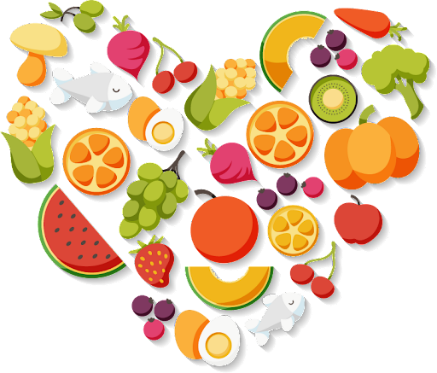 JELOVNIKdoručakručakvečeraponedjeljakPAŠTETAMARMELADAMARGOČAJVARIVO OD MAHUNA S MESOMVOĆNI JOGURTHRENOVKEKUHANO JAJETROKUTIĆ SIR, ČAJutorakPECIVO SA ŠUNKOM I SIROMKAKAOJUHABEČKI ODREZAKĐUVEČ RIŽASALATAGRIZPAŠTETAČAJsrijedaSENDVIČIKAKAOJUHASVINJSKO PEČENJEPEČENI KRUMPIRSALATAZAPEČENO TIJESTO SA SIROMSOKčetvrtakHRENOVKA U PECIVUČAJVARIVO OD KUPUSA S MESOMKOLAČKRUMPIRUŠAJOGURTpetakLINOLADAPAHULJICEMLIJEKOPILEĆI PERKELTTIJESTOSALATAPO DOGOVORUsubotaPO DOGOVORUnedjeljaPO DOGOVORU